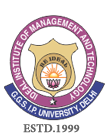 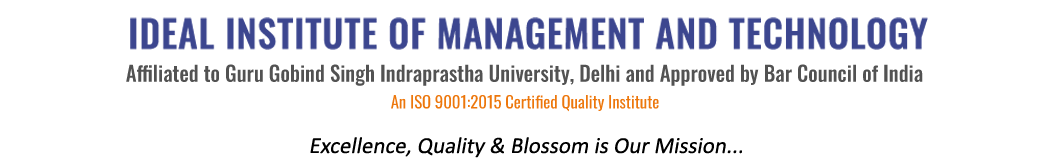       16 X, Karkardooma Institutional Area, (Near Telephone Exchange)
Delhi-110092+91 (11) 22372639, 22375961,http://idealinstitute.edu.in                                                  NITIN SPINERS CHITTORGARH (12 March 2018)s no. NAME OF STUDENT CONTACT NO.1PRIYANKA97183186492SHRUTI98218844643MANSI85271892244ANSHU99905426705PREETI70110907626KOMAL SHARMA80760150517AYUSHI JAIN95404772628PALAK SHARMA84478240999SAUMYA ARORA958256334310DEEPAK AGARWAL959997685011AYUSHI HARIHAR857026959512KRITI880018210513CHHAVI851201505814NANCY964373332315TARUN999999200816SAURAV999060384517RENUKA875072972718SHREYA852770291919VARUN858698986820HARDIK981883242321ANIRUDH965433770122TANYA GUPTA987362700023TRISHTY837599360124DEEPANSHI25RAHMAT 989114656526AYUSH807601254027SIDDHANT783832568228ASHUTOSH837589991429PURUSHARTH807604783630TANYA ARORA801021730431BHARTI MALHOTRA989173783332SAKSHI JAIN844762155733LATA BISHT858800862934SHRUTI GUPTA971774610935SANIL CHAWLA981006550036UMANG JAIN958289293137USAMA SHAKEEL989916853138AAKASH ARORA999963865539VAIBHAV BHATI882698603340ASHUTOSH NEGI        935425172041RAJAT BAGHRI        9877589210